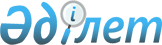 О переименовании улиц села Маншук Целиноградского районаРешение акима села Маншук Целиноградского района Акмолинской области от 12 ноября 2018 года № 1. Зарегистрировано Департаментом юстиции Акмолинской области 4 декабря 2018 года № 6888
      В соответствии с подпунктом 4) статьи 14 Закона Республики Казахстан от 8 декабря 1993 года "Об административно-территориальном устройстве Республики Казахстан", статьями 35, 37 Закона Республики Казахстан от 23 января 2001 года "О местном государственном управлении и самоуправлении в Республике Казахстан", с учетом мнения населения и на основании заключения заседания Акмолинской областной ономастической комиссии от 5 октября 2018 года, аким села Маншук РЕШИЛ:
      1. Переименовать улицы села Маншук Целиноградского района:
      улицу Молодежная на улицу Тауке хана;
      улицу Мира на улицу Атамекен;
      улицу Коммунистическая на улицу Тауелсиздик;
      улицу Советская на улицу Женис;
      улицу Набережная на улицу Динмухамеда Конаева;
      улицу Степная на улицу Улы дала;
      улицу Дружбы на улицу Жибек жолы;
      улицу Центральная на улицу Алаш;
      улицу Октябрьская на улицу Сарыарка.
      2. Контроль за исполнением настоящего решения оставляю за собой.
      3. Настоящее решение вступает в силу со дня государственной регистрации в Департаменте юстиции Акмолинской области и вводится в действие со дня официального опубликования.
					© 2012. РГП на ПХВ «Институт законодательства и правовой информации Республики Казахстан» Министерства юстиции Республики Казахстан
				
      Аким села Маншук

Г.Исаев
